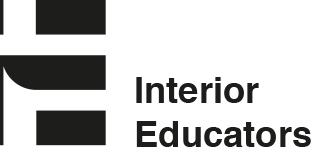 Promotional Information FormPlease complete and send to Alexandra.neill01@gmail.com by Friday 24 March 2017.Please fill out in Word and submit via EMAIL (please do not send via post, hand written or scanned). The information you provide will be used to promote your institution online on the Free Range and Interior Educators websites, in print and during the event. Institution name: …………………………………………………………………………………….Course title: …………………………………………………………………………………………..HEAD OF SCHOOL DETAILSName: …………………………………………………………………………………………………..Contact phone: ……………………………………………………………………………………….Contact email: ……………………………………………………………………………………….TUTOR DETAILSName: …………………………………………………………………………………………………..Contact phone: ……………………………………………………………………………………….Contact email: ……………………………………………………………………………………….STUDENT REP DETAILSName: …………………………………………………………………………………………………..Contact phone: ……………………………………………………………………………………….Contact email: ……………………………………………………………………………………….Interior Educators @ Free Range 201750 words (approx.) about your course: ………………………………………………………………………………................................................................................................................................................................................................................................................................................................................................................................................................................................................................................................50 words (approx.) about your exhibition: ………………………………………………………………………………................................................................................................................................................................................................................................................................................................................................................................................................................................................................................................IMAGESPlease send 10+ high res jpegs (300dpi, 1-5MB) of student work to Alexandra.neill01@gmail.com Please label each image with the name of the student.Please note that these images may be used for marketing, publicity and event branding both online and in print. By sending these images you agree for them to be used to promote Interior Educators and Free Range.